officiÈre / officier d’etat civil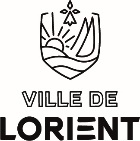 Pôle proximité et cohésion sociale – PPCS / Direction de la citoyenneté et de la relation usagers – DCRU / Services au public / Etat civilLieu d’affectation : Hôtel de villeNiveau d’emploiCatégorie : CFilière : AdministrativeCadre d’emplois : Adjoints administratifs territoriauxNiveau d’emploiCatégorie : CFilière : AdministrativeCadre d’emplois : Adjoints administratifs territoriauxCotation RIFSEEPC2Temps de travailTemps completRégime de 37h30Situation fonctionnelleRéférent hiérarchiquePositionnementChargée/chargé de l’état civil Travail en équipe avec 13 autres officiers d’état civil.Chargée/chargé de l’état civil Travail en équipe avec 13 autres officiers d’état civil.Chargée/chargé de l’état civil Travail en équipe avec 13 autres officiers d’état civil.Relations fonctionnellesInternesExternesEchanges permanents avec les autres officiers d’état civil et les agents de la police municipaleContacts directs avec le public - Relations avec d’autres collectivités, les services funéraires, les services de la préfecture, les services du tribunal judiciaire, le procureur et le parquet civil, les services du ministère de la Justice, l’INSEE, les maternités.  Echanges permanents avec les autres officiers d’état civil et les agents de la police municipaleContacts directs avec le public - Relations avec d’autres collectivités, les services funéraires, les services de la préfecture, les services du tribunal judiciaire, le procureur et le parquet civil, les services du ministère de la Justice, l’INSEE, les maternités.  Echanges permanents avec les autres officiers d’état civil et les agents de la police municipaleContacts directs avec le public - Relations avec d’autres collectivités, les services funéraires, les services de la préfecture, les services du tribunal judiciaire, le procureur et le parquet civil, les services du ministère de la Justice, l’INSEE, les maternités.  Mission principaleLa direction citoyenneté et relations usagers traduit l’ambition de la Ville en matière de qualité d’accueil et de services rendus au public. Dans ce cadre et pour les services au public, vous serez chargé de l'ensemble des missions dévolues aux agents recevant du public pour instruire et constituer les actes d’état civil. Ainsi, vous participez au bon fonctionnement des services à la population et à la garantie d’un service de qualité rendu aux usagers.La direction citoyenneté et relations usagers traduit l’ambition de la Ville en matière de qualité d’accueil et de services rendus au public. Dans ce cadre et pour les services au public, vous serez chargé de l'ensemble des missions dévolues aux agents recevant du public pour instruire et constituer les actes d’état civil. Ainsi, vous participez au bon fonctionnement des services à la population et à la garantie d’un service de qualité rendu aux usagers.La direction citoyenneté et relations usagers traduit l’ambition de la Ville en matière de qualité d’accueil et de services rendus au public. Dans ce cadre et pour les services au public, vous serez chargé de l'ensemble des missions dévolues aux agents recevant du public pour instruire et constituer les actes d’état civil. Ainsi, vous participez au bon fonctionnement des services à la population et à la garantie d’un service de qualité rendu aux usagers.Activités du posteÉtablissement des actes d’état civil et des livrets de familleRecevoir les déclarations relatives à l’état civil (naissances, décès, reconnaissances parentales, etc.)Apprécier et contrôler les demandes au regard des différents documents présentésÉtablir les actes d’état civil (naissances, décès, reconnaissances, changements de prénoms, changements de noms)Instruire et constituer les dossiers de titres d’identité (cartes nationales d’identité et passeports)  Gestion des dossiers et des cérémonies de mariages, parrainages civils et PACS Constituer les dossiers de mariage et de parrainages civils puis établir les actes Assister les élus à l’occasion des cérémoniesAssurer la gestion de l’enregistrement, la modification et la dissolution des PACS : permanences d’enregistrement des PACS et mise à jour du registreTenue administrative des registres d’état civilDélivrer les actes d’état civil (via le portail dem@t, COMEDEC ou demandes directes des usagers)Contrôler régulièrement l’exactitude des renseignements consignésProcéder aux rectifications administratives des erreurs matérielles des actesRédiger et apposer les mentions  Rédiger des courriers courantsAccueil et renseignement du publicAccueillir et renseigner le public sur l’ensemble des services de l’état civil Expliquer les modalités et les procédures liées à l’état civil En fonction des évolutions et nécessités de service, participation à toute activité administrative du serviceÉtablissement des actes d’état civil et des livrets de familleRecevoir les déclarations relatives à l’état civil (naissances, décès, reconnaissances parentales, etc.)Apprécier et contrôler les demandes au regard des différents documents présentésÉtablir les actes d’état civil (naissances, décès, reconnaissances, changements de prénoms, changements de noms)Instruire et constituer les dossiers de titres d’identité (cartes nationales d’identité et passeports)  Gestion des dossiers et des cérémonies de mariages, parrainages civils et PACS Constituer les dossiers de mariage et de parrainages civils puis établir les actes Assister les élus à l’occasion des cérémoniesAssurer la gestion de l’enregistrement, la modification et la dissolution des PACS : permanences d’enregistrement des PACS et mise à jour du registreTenue administrative des registres d’état civilDélivrer les actes d’état civil (via le portail dem@t, COMEDEC ou demandes directes des usagers)Contrôler régulièrement l’exactitude des renseignements consignésProcéder aux rectifications administratives des erreurs matérielles des actesRédiger et apposer les mentions  Rédiger des courriers courantsAccueil et renseignement du publicAccueillir et renseigner le public sur l’ensemble des services de l’état civil Expliquer les modalités et les procédures liées à l’état civil En fonction des évolutions et nécessités de service, participation à toute activité administrative du serviceÉtablissement des actes d’état civil et des livrets de familleRecevoir les déclarations relatives à l’état civil (naissances, décès, reconnaissances parentales, etc.)Apprécier et contrôler les demandes au regard des différents documents présentésÉtablir les actes d’état civil (naissances, décès, reconnaissances, changements de prénoms, changements de noms)Instruire et constituer les dossiers de titres d’identité (cartes nationales d’identité et passeports)  Gestion des dossiers et des cérémonies de mariages, parrainages civils et PACS Constituer les dossiers de mariage et de parrainages civils puis établir les actes Assister les élus à l’occasion des cérémoniesAssurer la gestion de l’enregistrement, la modification et la dissolution des PACS : permanences d’enregistrement des PACS et mise à jour du registreTenue administrative des registres d’état civilDélivrer les actes d’état civil (via le portail dem@t, COMEDEC ou demandes directes des usagers)Contrôler régulièrement l’exactitude des renseignements consignésProcéder aux rectifications administratives des erreurs matérielles des actesRédiger et apposer les mentions  Rédiger des courriers courantsAccueil et renseignement du publicAccueillir et renseigner le public sur l’ensemble des services de l’état civil Expliquer les modalités et les procédures liées à l’état civil En fonction des évolutions et nécessités de service, participation à toute activité administrative du serviceCompétences et qualités professionnelles requisesConnaissance de l’environnement territorial - Connaissance dans le domaine de l’état civil et en réglementation applicable aux formalités administrativesMaîtrise de l’outil informatiqueCapacité à travailler en équipe – Capacité d’anticipation des demandesCapacité à être polyvalent, rigoureux et organiséSens de la confidentialité, qualités relationnelles et sens de l’accueil (écoute – patience – discrétion)PonctualitéSens du service public Connaissance de l’environnement territorial - Connaissance dans le domaine de l’état civil et en réglementation applicable aux formalités administrativesMaîtrise de l’outil informatiqueCapacité à travailler en équipe – Capacité d’anticipation des demandesCapacité à être polyvalent, rigoureux et organiséSens de la confidentialité, qualités relationnelles et sens de l’accueil (écoute – patience – discrétion)PonctualitéSens du service public Connaissance de l’environnement territorial - Connaissance dans le domaine de l’état civil et en réglementation applicable aux formalités administrativesMaîtrise de l’outil informatiqueCapacité à travailler en équipe – Capacité d’anticipation des demandesCapacité à être polyvalent, rigoureux et organiséSens de la confidentialité, qualités relationnelles et sens de l’accueil (écoute – patience – discrétion)PonctualitéSens du service public ObservationsHoraires de travail :Permanences quotidiennes liées à l'amplitude d'ouverture du service : de 8h30 à 17h15 du lundi au vendredi, Permanences par roulement le samedi de 9h à 12h et de 14h à 17h (bureau et assistance de l’élu pour les mariages)Horaires de travail :Permanences quotidiennes liées à l'amplitude d'ouverture du service : de 8h30 à 17h15 du lundi au vendredi, Permanences par roulement le samedi de 9h à 12h et de 14h à 17h (bureau et assistance de l’élu pour les mariages)Horaires de travail :Permanences quotidiennes liées à l'amplitude d'ouverture du service : de 8h30 à 17h15 du lundi au vendredi, Permanences par roulement le samedi de 9h à 12h et de 14h à 17h (bureau et assistance de l’élu pour les mariages)